Pancreassymposium woensdag 8 november 2017 Lokatie: Gasthuis de Leeuwenbergh, Servaasbolwerk 1a, 3512 NK UtrechtDit jaar zal de pancreasavond gehouden worden in Het Gasthuis de Leeuwenbergh te Utrecht.In 1567 werd dit gasthuis opgericht door Agnes van Leeuwenberch en was  gelegen buiten de toenmalige stadsmuren van Utrecht. Het  werd gebruikt als Pesthuis. Toen het aantal pestlijders enorm afnam en het gasthuis zijn functie ging verliezen,  werd de toenmalige “zorg op maat” voor de pestlijder,  in de 17 de eeuw aangepast. Het voormalige pesthuis werd een  gasthuis waar eenvoudige ziekenzorg werd geleverd.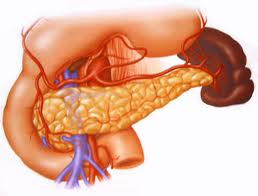 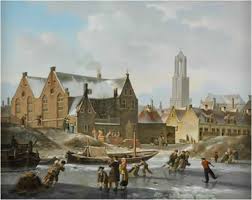 Titel:Behandeling van pancreaspathologie op maat gesneden!?Doelgroep:   MDL, internisten-oncologen, chirurgen en VKVP. Accreditatie is aangevraagd.Organisatie: Marion van der Kolk, Kees van Laarhoven, Harry van Goor, Erwin van Geenen, Martijn StommelProgramma:17.00                   Ontvangst gasten17.30 – 17.35     Welkom                              Prof. dr. Kees van Laarhoven, chirurg,  Radboudumc17.35 – 17.55    Shared decision making                              Marion van der Kolk, chirurg-intensivist, Radboudumc17.55 – 18.15    Patienten selectie: Preoperatieve radiologische work-up, Nanopanc                            Dr. John Hermans, radioloog, Radboudumc18.15 – 18.35   Pre-operatieve behandeling met Folfirinox: Preopanc IIstudie( titel onder voorbehoud)                            Dr. Bas Groot Koerkamp, chirurgisch oncoloog, Erasmus MC18.35 – 18.55   De belofte van locale ablatie bij LAPC                            Dr. Martijn Stommel , chirurg Radboudumc en Dr. M. Besselink, chirurg. AMC19.00 – 20.00   Buffet20.00 – 20.20  Advanced endoscopy ( titel onder voorbehoud)                           Dr. Jeanin van Hooft, MDL-arts, AMC20.20 – 20.50  Premaligne afwijkingen: IPMN( titel onder voorbehoud)                           Prof. Christopher Wolfgang MD, MS, Ph.D. John Hopkins University School of Medicine,                                                                 Baltimore, Maryland, USA20.50 – 21.10  Failure to rescue: rol van postoperatieve klinische paden en mogelijkheden van de                           Porsche trialJasmijn Smit, arts-onderzoeker DPCG mede namens  Dr. Hjalmar van Santvoort, chirurg, Antonius Ziekenhuis Nieuwegein21.10 – 21.30     Patient centered care voor de palliatieve patient: Multidisciplinaire poli                             Dr. Sandra Radema, internist-oncoloog, Radboudumc21.30 – 21.40    Discussie21.40                  Napraten met drankje en hapje.   InschrijvingGraag ontvangen wij u op 8 november op de prachtige locatie van Gasthuis de Leeuwenbergh.U kunt zich aanmelden via Mylan connects.Er zijn geen kosten verbonden aan deelname.<Zie fotoimpressie Leeuwenbergh exterieur>